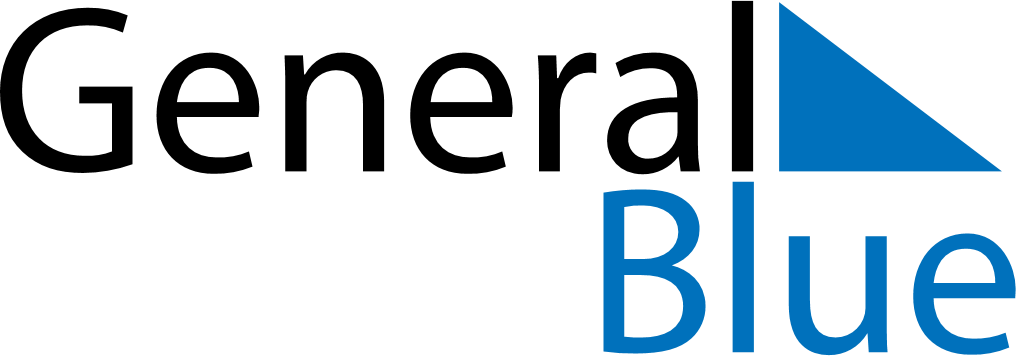 September 2029September 2029September 2029September 2029MexicoMexicoMexicoSundayMondayTuesdayWednesdayThursdayFridayFridaySaturday1234567789101112131414151617181920212122Independence Day232425262728282930